Welcomes you with family and friends to discourses in English onCHATUSHLOKI BHAGAVATAM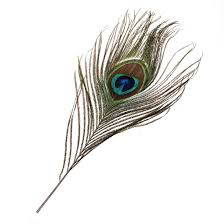 These are the four verses from the ninth chapter of the second canto of the Srimad Bhagavatam where Lord Narayana tells Brahmaji the essence of the Bhagavata Purana.BySWAMI BODHATMANANDAAcharya, Chinmaya Mission 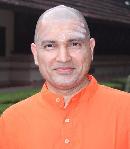 Swami Bodhatmananda, formerly known as Brahmachari Prabodh Chaitanya, received sannyasa deeksha on the auspicious occasion of Deepavali on November 4th, 2013 at the Chinmaya International Foundation in . He has been appointed as acharya for the 2014-16 residential Vedanta Course at Sandeepany Sadhanalaya in Mumbai, India.Swamiji has visited Sacramento numerous times, helping many in the community to discover and continue their spiritual roots. He has taught us Vedantic texts like Kaivalya Upanishad, Bhagavad Gita and Drg Drshya Viveka.  This will be Swamiji's first jnana yajna in  after his sannyasa deeksha and the first time he will be teaching a devotional text here.At The Multi-Purpose Room, SundayFebruary 16, 20147:10 – 7:25 PM Bhajans and Purnakumbha WelcomeSundayFebruary 16, 20147:30 – 9:00 PMDiscourse Session 1MondayFebruary 17th, 201410:00 – 11:30 AMDiscourse Session 2MondayFebruary 17th, 201411:30 AM – 12 PMSwamiji Farewell Felicitation& Guru DakshinaMondayFebruary 17th, 201412 – 1:00 PMSamashti Bhiksha